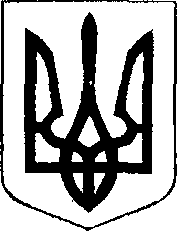 ЧОРТКІВСЬКА  МІСЬКА  РАДАДЕВ’ЯТА СЕСІЯ СЬОМОГО СКЛИКАННЯ                                                           РІШЕННЯ                                   26 лютого 2021 року                       					                   № 242м. Чортків            Про перейменування  управління культури, релігії та туризму Чортківської міської ради          З метою забезпечення ефективної роботи виконавчих органів ради,  відповідно до рішення  Чортківської міської ради від 21 лютого 2017 року         № 935 «Про внесення змін до рішення міської ради від 10 лютого 2017 року№ 523 «Про затвердження структури і чисельності апарату та виконавчих органів міської ради», керуючись статтею 26, частиною 4 статті 54 Закону України «Про місцеве самоврядування в Україні», міська радаВИРІШИЛА:             1. Перейменувати управління культури, релігії та туризму Чортківської міської ради на Управління культури та мистецтв Чортківської міської ради (скорочена назва Управління культури та мистецтв).    2. Затвердити Положення про управління культури та мистецтв Чортківської міської ради, що додається.    3. Начальнику  Управління культури та мистецтв Чортківської міської ради Дембіцькій О.І. подати державному реєстратору документи про Управління культури та мистецтв для проведення державної реєстрації.    4. Контроль за виконанням  цього рішення покласти на заступника міського голови з питань діяльності виконавчих органів міської ради Людмилу         КОЛІСНИК та комісію з гуманітарних питань та соціального захисту громадян.        Міський голова                                                       	  Володимир ШМАТЬКО